Figure 1: Investigation of cryptogenic stroke pathway before and after pathway implementation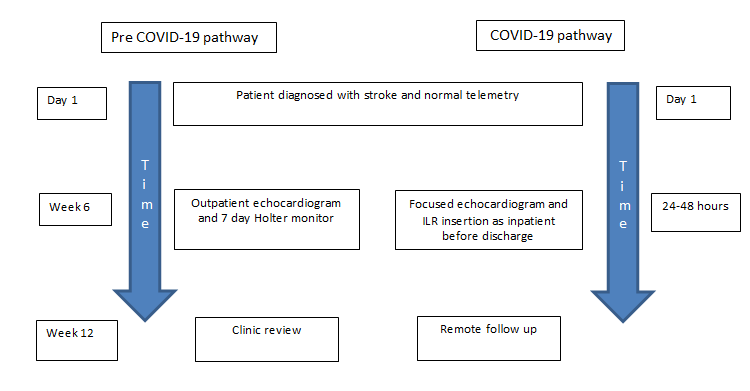 Figure 2:  Inclusion and exclusion criteria for ICM  implantation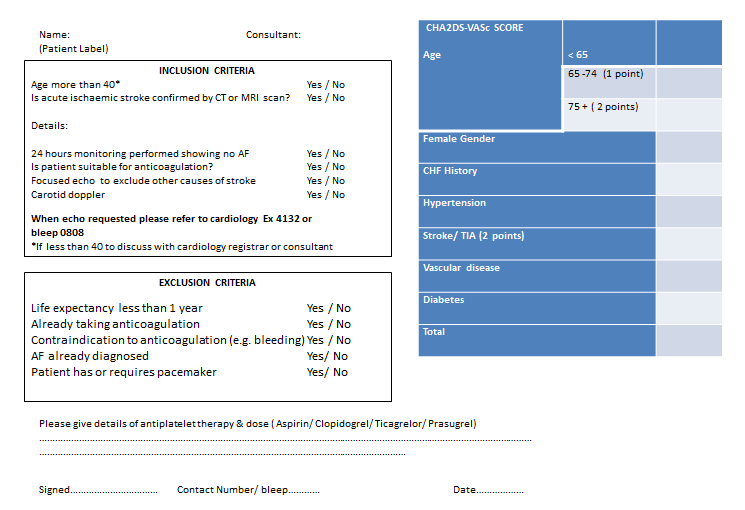 